โครงการเศรษฐกิจชุมชนกลุ่มทอผ้ากี่กระตุก บ้านหนองสาย หมู่ที่  6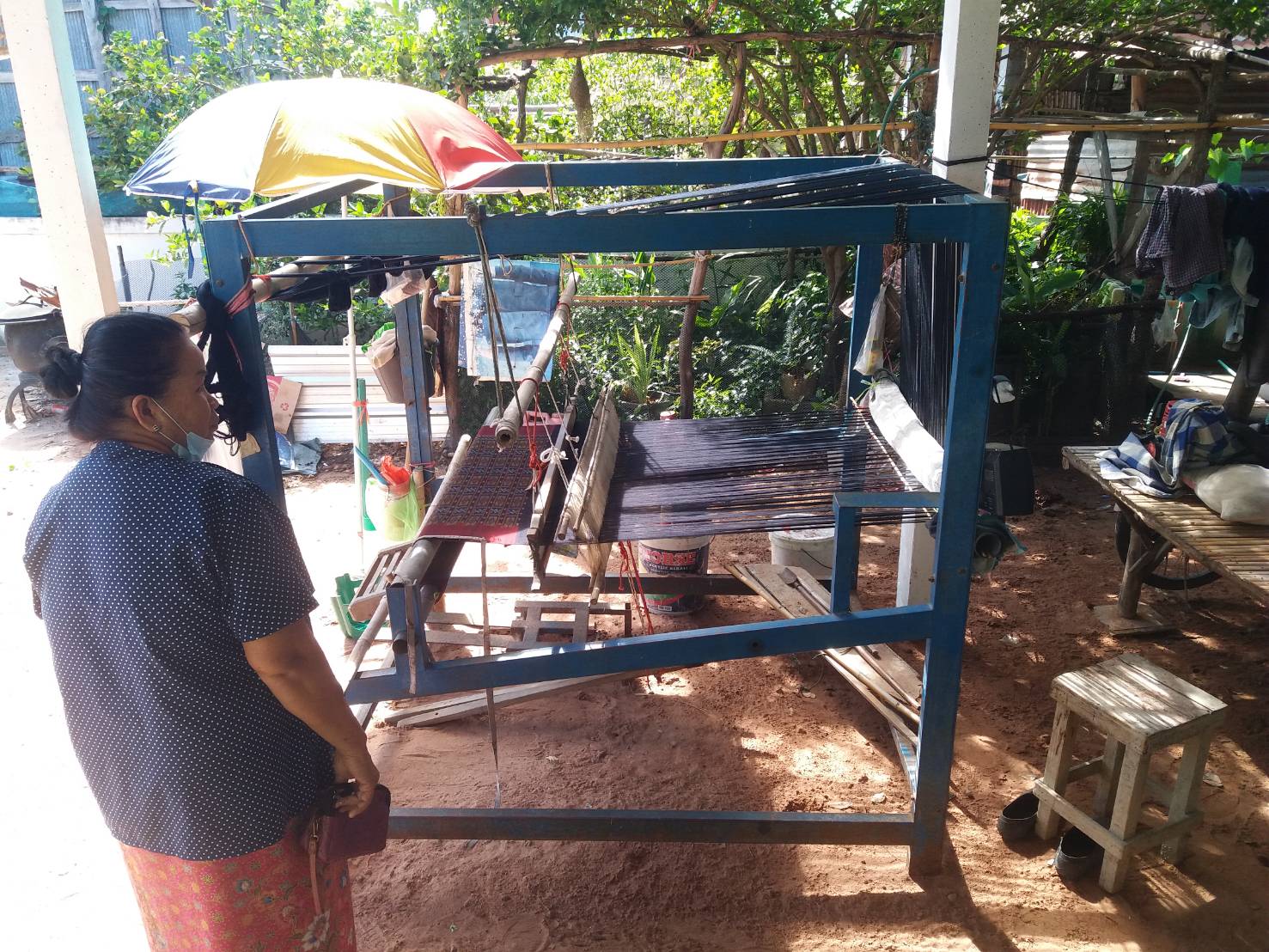 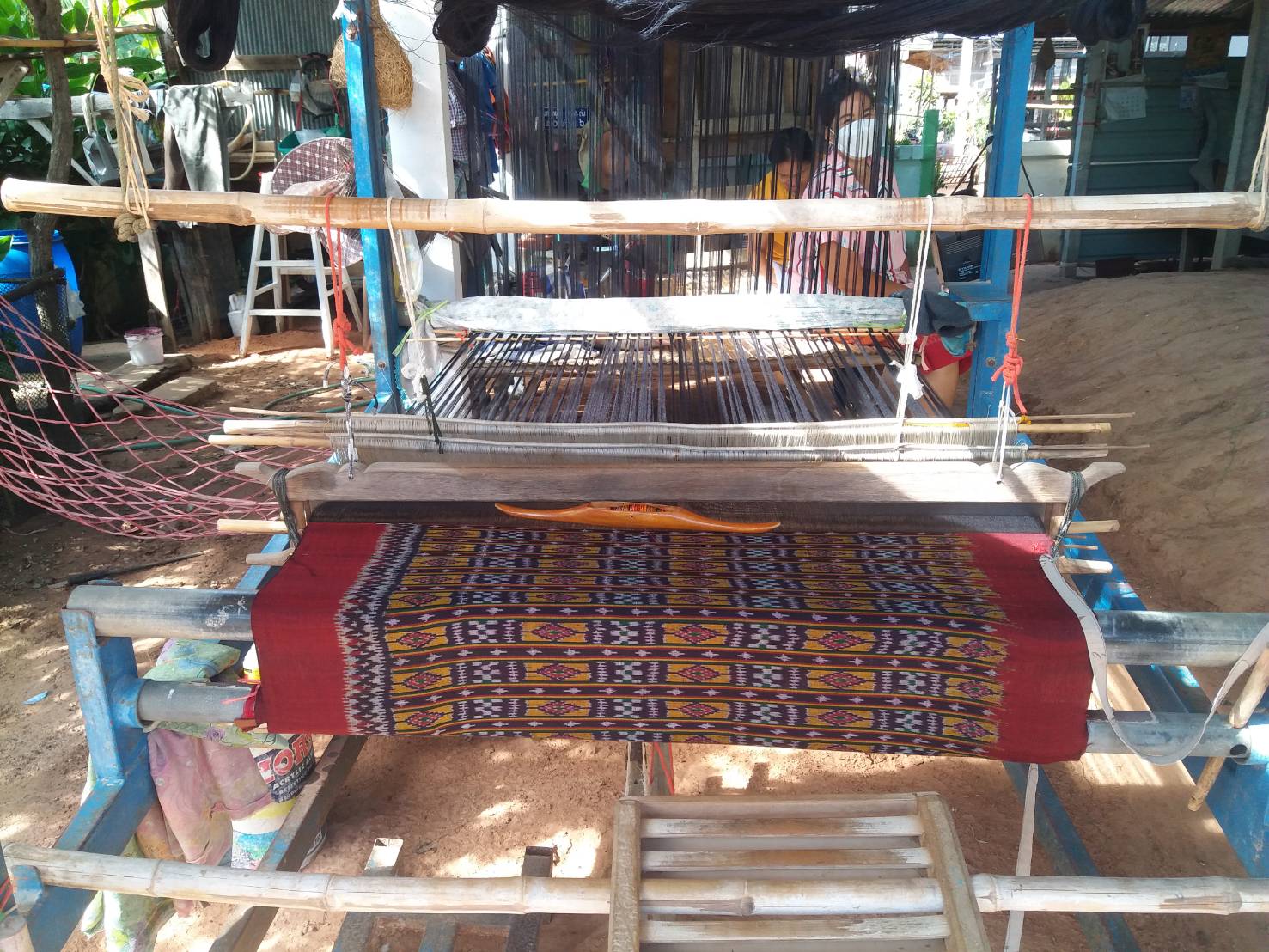 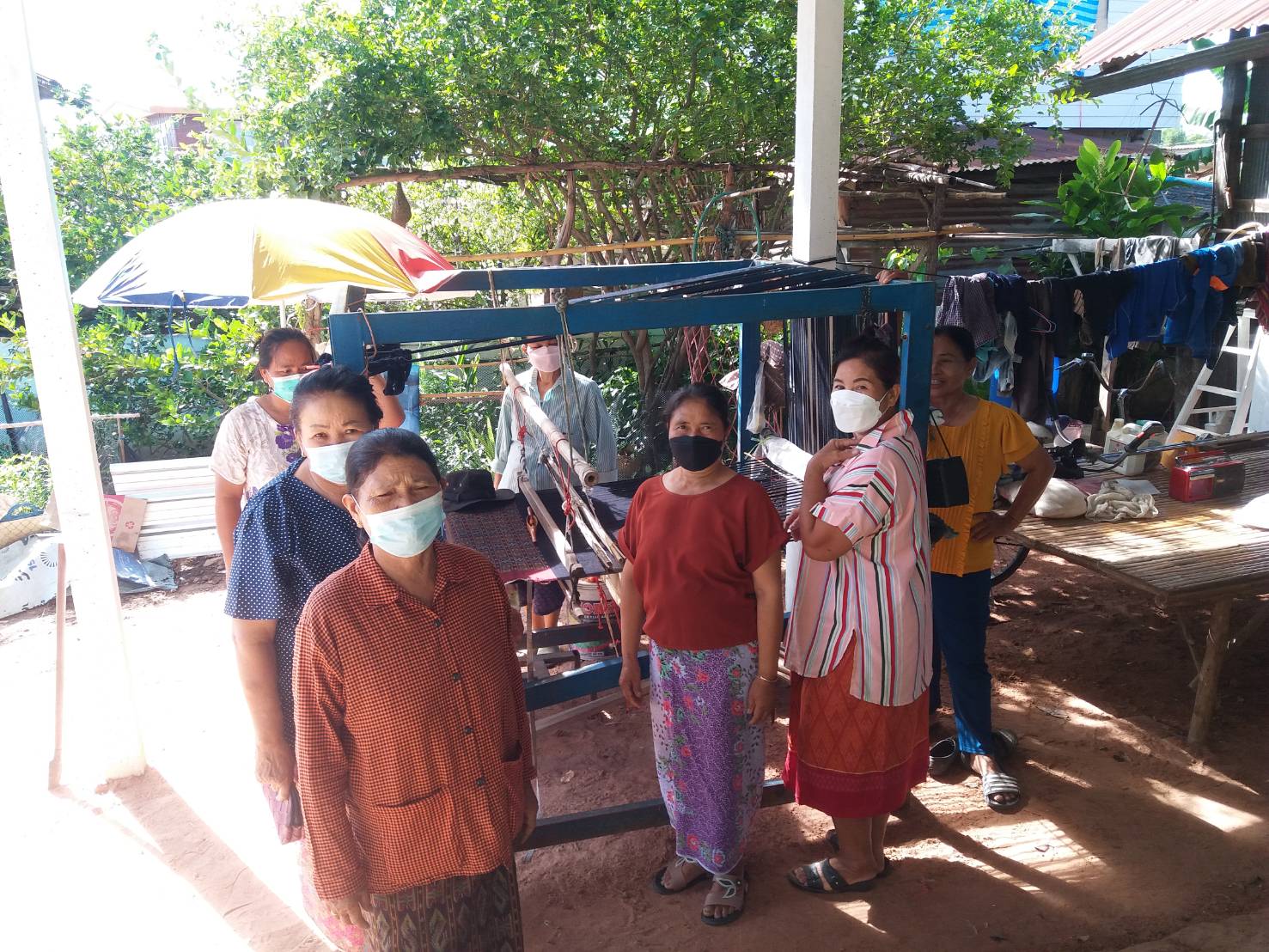 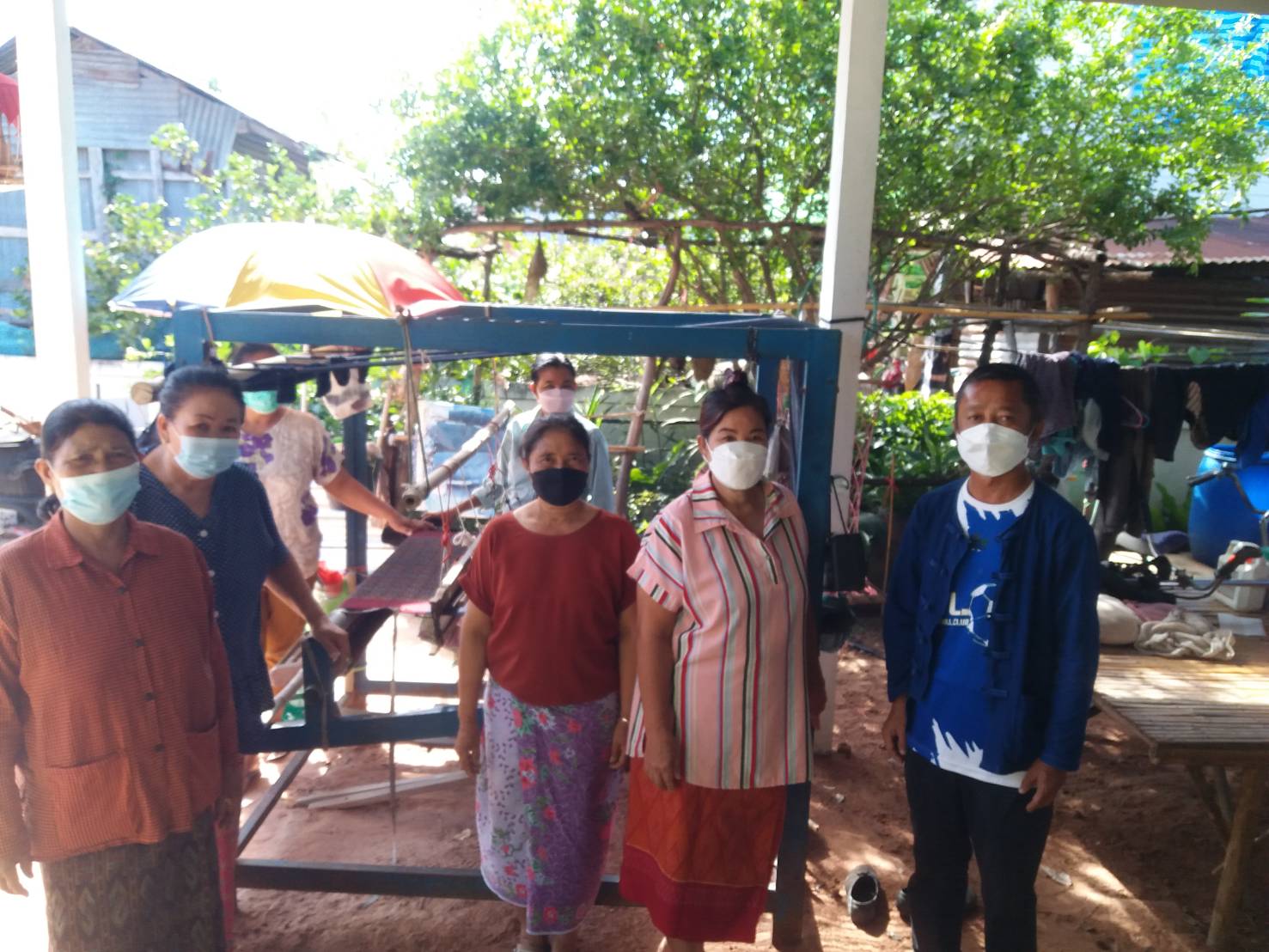 